≪小楠小学校との小中の繋ぎ≫〔小楠小の重点項目〕　　　　　　　　　　　　　　　　〔中津中の重点項目〕①授業改善で学力向上　　　　「すすんで学ぶ子」　　　①授業改善　②補充･発展学習　③習熟度別②言葉を大切にする児童の育成「やさしい子」　　　　　④学年･学級集団づくり　⑤ＰＴＡ連携③持久力・柔軟性向上　　　　「げんきな子」　　　　　⑥地域協働･防災訓練【①授業改善で学力向上「すすんで学ぶ子」】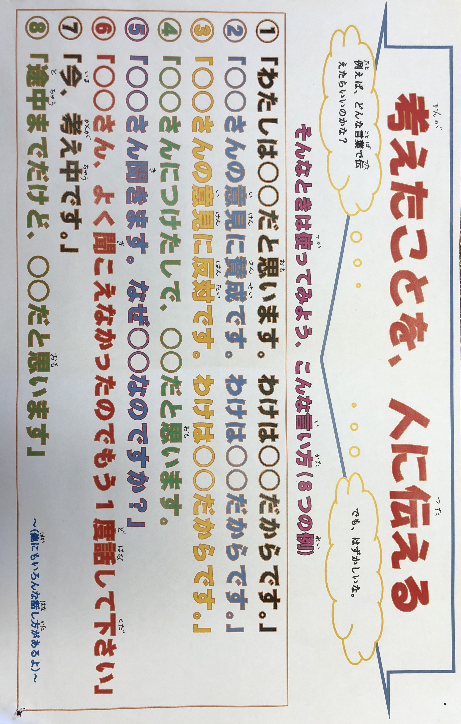 【②言葉を大切にする児童の育成「やさしい子」】【③持久力・柔軟性向上「げんきな子」】≪沖代小学校との小中の繋ぎ≫〔沖代小の重点項目〕　　　　　　　　　　　　　　　　〔中津中の重点項目〕①学びに向かう力を伸ばす　　　　　　　　　　　　　　①授業改善　②補充･発展学習　③習熟度別②自立・共生の力をつける　　　　　　　　　　　　　　④学年･学級集団づくり　⑤ＰＴＡ連携　　　　　⑥地域協働･防災訓練【①学びに向かう力を伸ばす】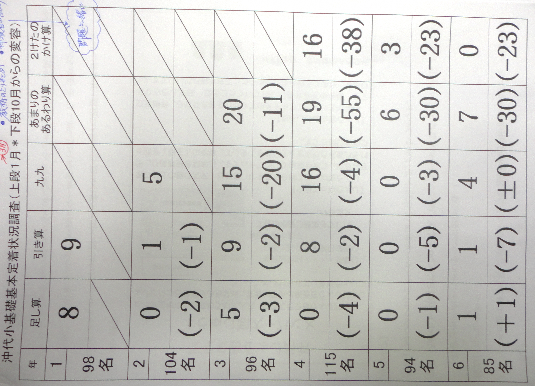 【②自立・共生の力をつける】重点的取組(イメージ)具体的な取組中学校の繋ぎ★活発な交流ができる授業づくり(自分の考えをノートに書いたり、友だちに伝えたり聞いたりできる)・｢話型｣を活用した話し合い　(８つの例)下記参照・｢板書計画｣を毎日立てる★最後まで説明をさせる★説明アイテム中中版の活用(小学校の話型→見える化)★中中授業スタイルの継続★基礎基本の定着を目指した帯時間の活用　(１年間の総復習ができる)・｢小楠タイム｣で総復習★中中タイムの充実と放課後学習の工夫重点的取組(イメージ)具体的な取組中学校の繋ぎ★場に応じた言葉づかいの定着(相手や場に応じた丁寧語を使える)・相手を意識した言葉づかい　(「～さん」か言ったように・・)・授業中の丁寧語の使用　(「～です」「～ます」と最後まで話しきり単語で終わらない)★職員室での会話や生徒への言葉かけを再チェックまずは私たちから変えましょう(×；「やつら」はいつも・・・)(×；「おまえら聞いとけよ」・・・)(○；「～～」と言ったらいいよ)重点的取組(イメージ)具体的な取組中学校の繋ぎ★走る習慣づくり(走り続けることができた)★柔軟性を高める運動の習慣づくり(前屈で、前より曲がるようになった)★健康管理の推進(手洗いができた)・毎時間準備ができたクラスや・子どもからランニング・毎時間の柔軟運動の実施・手洗いの声かけ・毎日、中休み昼休みの換気★保健体育や部活動等での柔軟、体幹運動の継続★保健体育や部活動等での運動量の増加★「ほほえみ(保健だより)」の活用重点的取組(イメージ)具体的な取組中学校の繋ぎ★主体的、協同的な学びにつながる授業を行う・学ぶ目的が理解できる、互いの考えを交流できる課題設定★中中授業スタイルの継続★説明アイテム中中版の活用★めあて、課題の明確化★節目での確認と目的をはっきりさせた補充学習時間の設定　(スキルタイム　等)・補充学習、活用問題(国･算)・基礎基本の独自チェック・単元テスト60点以下の児童の把握と補充学習★中中タイムの充実と放課後学習の工夫重点的取組(イメージ)具体的な取組中学校の繋ぎ★時間やきまりを守って生活する態度★あいてを大切にした挨拶､返事､お礼・移動準備時間の過ごし方（あすなろそうち）★チャイムを意識する取組★職員室での会話や生徒への言葉かけを再チェック★自他のよいところに気づき、お互いにほめあい、相手を大切にした言葉づかい・褒め合う活動・教師から全員褒められる月間★やってほしい行動や言動を教師が示す★体力向上週間★健康・安全に対する意識向上・鬼ごっこ集会等の設定・体育の時間のワークシート・自転車の乗車や遊具の使い方、睡眠、病気に対する予防の保健集会★保健体育や部活動等での柔軟、体幹運動の継続★保健体育や部活動等での運動量の増加★「ほほえみ(保健だより)」の活用